		Head Teacher – Mrs Helen Gregory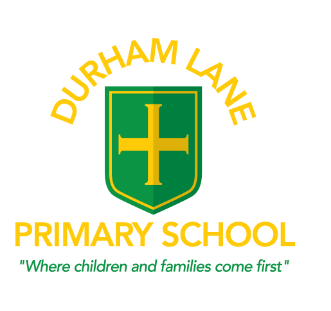 		Amberley Way, Eaglescliffe				Stockton on Tees		TS16 0NGTel: 01642 780742	Email: durhamlane@sbcschools.org.ukWebsite: www.durhamlane.org.uk											              5th January 2021Dear Parents/Carers,Following Monday night’s announcement, our school is now closed for most children. We remain open for those children who are in the vulnerable category and, if you are a critical worker, we will be in school to support your children.  If you have made the decision that your child will be from learning from home, please note that unless there are exceptional circumstances e.g. changes in employment or social care status, this decision needs to stay in place until we are able to open the school again to all pupils.  However, if you have decided that your child will be educated in school, please note that your child will need to attend school every day as they would normally. In order to deliver high quality face-to-face and remote learning effectively, all key worker/vulnerable children who are in school will be mainly taught in their current year groups with their teacher. However, the following year groups will now be considered as ‘ bubbles’:Nursery and ReceptionYear 1 and Year 2Year 3 and Year 4Year 5 and Year 6The school kitchen remains open at present and will continue to provide hot meals at lunchtime. If your child receives free school meals, please inform the school office each morning if you would like to collect a packed lunch.Please note, during this lockdown period, school will start at 8.45am and finish at 3.15pmBreakfast club and afterschool club will remain open from 8am -8.45am and 3.15am – 5.50pm (all bookings to be made via the school comms app)Remote learning May we please remind you that education remains statutory for all pupils from Reception to Year 6 during this time and, therefore, if your child is accessing remote learning, the expectation is that all tasks set will be completed each day. As teachers are having to educate children in school, as well as setting tasks for home learning and delivering zoom calls, marking of home learning will be done as soon as it is practicably possible.  If you are having difficulties accessing our home learning platform or the internet, please let us know and we will be happy to assist you with this matter. Furthermore, should you require any stationery such as exercise books or pencils, please contact us and we will be happy to provide these. We will be providing children who are not in school with remote home learning and this may vary between year groups, depending on the age of the children.  This learning will consist of:Daily Zoom video calls/pre-recorded lessons (for the younger children) to provide teaching and explanations of the day’s tasks;Activities and tasks set via Seesaw;Activities from a range of websites and platforms such as Education City.All home learning communication will be sent via the Seesaw platform and teachers will be sending out daily announcements and links for home learning and daily zoom calls. Please can you bear with us as this a relatively new platform for us and there may well be some initial teething problems!Zoom As part of our remote learning, we will be offering Zoom live teaching sessions so the children can have some face-to-face teaching every day. In these Zoom sessions, we will go through the activities for the morning and afternoon and will provide teaching of new concepts. We will also use the Zoom meetings to help children with any misconceptions in their learning. Illness For children who will be attending school, please continue to follow our attendance procedures and inform the school office if your child is too unwell to attend school. Please can I remind you to follow the Covid-19 guidance and inform school if a member of your household or your child needs to self-isolate or has had a positive Covid-19 test. If your child is being educated at home, please could you inform the school if they are too unwell to complete their home learning tasks. If a teacher becomes unwell during the lockdown period, another teacher/teaching assistant will take over home learning so timetables may vary; please bear with us during these unprecedented times. May we take this opportunity to thank you for your continued support and understanding at this most difficult time. We will continue to keep you informed of any changes via school comms, but please do not hesitate to contact us should you have any concerns or questions. Kind regards,Helen Gregory 